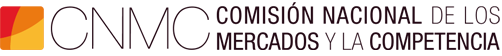 Principio del formularioInicio Buscador de expedientes MÉMORA / FUNERARIA MIRANDA C/0908/17: MÉMORA / FUNERARIA MIRANDAAdquisición control exclusivoAdquisición de control exclusivo por parte de MÉMORA sobre FUNERARIA MIRANDAMetadatosHistorialSUCESOS16 Nov 2017Entrada de la notificación SUCESOS14 Dic 2017Resolución del Consejo - Autorización en 1ª fase Autorización en 1ª fase NÚMEROC/0908/17Estado WebFinalizado. Autorización en 1ª fase.ÁMBITOCompetenciaSUJETOSAdquirenteMEMORA SERVICIOS FUNERARIOS, S.L.U.AdquiridaSERVICIOS FUNERARIOS DE MIRANDA, S.L.SECTORESS.9603: pompas fúnebres y actividades relacionadas (REGLAMENTO CE No 1893/2006 NACE rev2)MetadatosMetadatosUmbral notificaciónArt. 8.1a LDC (Cuota de mercado)